MINUTES OF THE PARISH MEETING HELD ON MONDAY 2nd FEBRUARY 2017 AT ST. JOHN’S CHURCH HALL, LOSTOCK GRALAMPart I –Public PresentThe meeting commenced at 7.00p.m.PRESENT:	Parish Councillors M Litton, P Kelly, L Kelly, J Beasant and V Yarwood.IN ATTENDANCE:	L Sandison, Clerk.ALSO PRESENT:	PCSO P Hambleton, CWAC J Gibbs & CWAC C Griffiths and members of the public.HIGHWAYS MEETINGPUBLIC FORUM – PUBLIC (7.50pm)-A member of the public raised concerns about vehicles parking on the pavements near to Bargain Booze.  CWAC J Gibbs and C Griffiths responded, stating that they do not have a solution to the problem but welcome suggestions.-A member of the public raised concerns about School Lane sinking.  The matter had already been discussed in the Highways section of the meeting.-A Community Centre representative raised concerns about potholes which had been reported at the Community Centre entrance.  CWAC J Gibbs will follow up why all the potholes where not filled in.-A member of the public raised concerns about the access road to a field behind 234 Manchester Road. The access is being used regularly with some of the vehicles being car transporters and caravans. The Access road is also widening.  A large number of bricks have also been delivered for what should be a 1 metre high wall.  The Clerk will contact CWAC Planning to request that they monitor the field and its access along with the wall, to ensure that it does not exceed 1 metre high.-Cllr Kelly raised concerns about litter at the Business Park and down the public footpath leading from Stubbs Lane to the A556.APOLOGIES FOR ABSENCERESOLVED to accept apologies from councillors T Smith, T Hodges, L Kelly and M Stocks.DECLARATIONS OF INTERESTCllr L Edgeley declared an interest in C G Services Cheshire Ltd.ACCEPTANCE OF MINUTESRESOLVED to accept the minutes of the Parish Council meeting held on 9th January 2017.RESOLVED to accept the minutes of the extraordinary meeting of the council held on 22nd January 2017.MATTERS ARISING FROM THE MINUTES OF THE MEETING HELD ON 9th JANUARY 2017.-The public footpath leading from Stubbs Lane to the A556 has now been cut back, however a litter pick is now required.  The Clerk has informed CWAC Streetscene.-The litter problem remains at the retail units on Cheshire Business Park.  The Clerk has reported the matter to the Managing Agents and Subway.-The Clerk has submitted a response to the Parking Strategy Consultation on behalf of the Parish Council.-The Clerk has produced two draft responses to the HS2 consultations which will be distributed for the Councillors’ perusal later this week.REPORT FROM THE POLICEPCSO Phil Hambleton gave the following report:- Burglary at the Cheshire Business Park, laptops where taken-Theft of Champaign at the Co-op on Cheshire Business Park.-Youths kicking fences along the recently cleared footpath at the bottom of Stubbs Lane leading to the A556.-Antisocial behaviour on the Cheshire Business Park.-Reports of doors being kicked at Broseley Way.-67 vehicles caught speeding.REPORT FROM CHESHIRE WEST AND CHESTER COUNCILLORS-Councillor M Stocks was absent however he informed the Clerk about an HS2 public meeting he has arranged.HS2 Event 10.00am on 11th February 2017 at Lach Dennis Village Hall offering advice and Q & A for local residents.PLAY AREAS AND INSPECTIONSS.106 funding is available for the £7,240 Wet Pour quote by CG Services Cheshire Ltd.  The Clerk is awaiting to hear whether there are further S.106 funds for play equipment.REPORT FROM THE CLERK-The Clerk attended an HS2 consultation meeting on 31/1/2017. A verbal report was given.-The Clerk asked whether any Councillors’ would like to attend a PCSO meeting on 14/2/2017 at the Police HQ.  Cllr Kelly expressed an interest in attending.-A further update will be given on the Stublach Gas Storage meeting due to be held sometime in April.-The Clerk and Cllr Edegely attended a Clerks and Councillors training course on 25th January 2017.-The bank mandate form will be finalised at the next Parish Council meeting.PLANNING APPLICATIONS & DECISIONSThe Council considered the following planning applications and RESOLVED to respond as below:ACCOUNTSThe Clerk confirmed the current account bank balance as £7,053.56 and the deposit bank account balance as £35,178.67.It was RESOLVED to accept payment of the following accounts.COUNCILLORS’ REPORTS & FUTURE AGENDA ITEMSHighway S.106 projects to be agreed.The meeting finished at 8.20pm. DATE AND TIME OF NEXT MEETINGThe next meeting will be held on Monday 6th March 2017 at the Lostock Gralam Church Hall at 7.30 p.m. 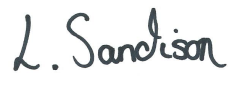 No.DescriptionComments prior to meetingComments made within the meeting1Traffic light sequence at the retail park appears not to be optimised i.e. traffic stopped heading out to Manchester when only vehicles moving are left turn off park right turn also goes green if no vehicles waiting.I have sent an email to our Traffic Signals team to have a look at the issue raised.An assessment of both sets of traffic lights would need to be carried out.  The cost of this exercise would be £4000.2Could there be improvements to the junction at Slow and Easy filter lanes, lights sequenced to allow right turns, Station rd and Hall lane move together etc.I have sent an email to our Traffic Signals team to have a look at the issue raised.An assessment of both sets of traffic lights would need to be carried out.  The cost of this exercise would be £4000.3Parking update and yellow lines for Station Road, Fitton Street etc.This TRO is currently being re-advertised as the objections were considered and proposal tweaked. Consultation runs until 10th February.The Consultation closes on 10th February.  If no objections are received the TRO will be enforceable within 6-8 weeks.4Could Weight restrictions for School Lane ,Station Road except for access be applied?Consult with residents requiredThis can be problematic for the Police to enforce.A classification survey would cost around £400.5.The whole village needs a complete review for the highways which may include the introduction/deletion of one way areas and changes to current restrictions to allow the traffic to keep moving through the village unhindered which would allow it to be slowed with no detriment to throughput.  We need to discuss what changes you would like around the area. From there we could see if possible. Consultation would be required with all residents before anything happened.The Parish Council should look to hold a Public Consultation to understand the Highway views/needs of the Lostock Gralam residents. 6Townshend Road widening / traffic calming measures needed.Relating to number 19, if a speed limit assessment is carried out and recommends a 20mph scheme we could look to see if such measures could be included.CWAC C Giffiths will provide a costing.7Can School Lane be made two way from Oliver Court to Station Road?Consultation with residents would need to be undertaken firstly before we looked into this. Would this be supported by all effected?A Public Consultation would be required .8Highfield Avenue needs resurfacing.This is more of a day to day maintenance issue any wouldn’t be funded from the section106 money. You can log these separately using the fault reporting page on the Cheshire West website.I have however logged this one and the Network Steward for the area will assess when he’s next in the area; 2325620.This is something which would need to be reported.9Smithy Lane TRO - the removal of restrictions with no review would appear a mistake for over 1/3 of its length the road is not wide enough for 2 vehicles to pass(although this would appear to be a changing situation ).Having liaised with the Police as part of the normal TRO process it was decided that the TRO would not be advertised and the signs removed as this is to prohibit movement and we don’t believe this is the real issue, over the next few months Smithy Lane with be monitored and assessed.This would be done in consultation with the PC. CWAC has no TRO paperwork.10Keep Clear – painted at the Manchester Road end of Smithy Lane would help to stop the Smithy Lane entrance from getting blocked.Not seen an issue to justify this will monitor however. Can you supply images of blocking?Photo’s would need to be sent supporting that an issue exists.A One Way order could be considered.11Curbs are sinking throughout older Lostock Gralam residential areas along with roads crumbling. You can log these separately using the fault reporting page on the Cheshire West website. These will then go straight to the Network Steward.The Clerk should report each road individually.12Lodge Lane- does it need to be one way and if not would making it 2 way allow better flow in the village.Not sure history behind why it is one way. Would need to consult residents first.A Consultation with residents would be required.13Lodge Lane needs to be resurfaced.This is more of a day to day maintenance issue any wouldn’t be funded from the section106 money. You can log these separately using the fault reporting page on the Cheshire West website.I have however logged this one and the Network Steward for the area will assess when he’s next in the area; 2325649.Councillor Kelly raised concern about Wilson Crescent road surface.CWAC C Griffiths will report the matter.14Pot holes need filling in throughout older Lostock Gralam residential areas.This is more of a day to day maintenance issue any wouldn’t be funded from the section106 money. You can log these separately using the fault reporting page on the Cheshire West website.The Clerk should report through the Highways fault report.15Parking on Manchester Road- could provision be made?  Could parking spaces be created using the grass verges which do not belong to the properties? Any other suggestions welcome.Consultation with residents would need to be undertaken firstly before we looked into this. Would this be supported by all effected? A Public Consultation would need to be carried out. CWAC believe this is not be a viable option due to driveways becoming blocked and the complications of how vehicles would pull off/on to Manchester Road.16Many of the Road Name signs have faded and are in need of refurbishment or replacing.This is more of a day to day maintenance issue any wouldn’t be funded from the section106 money. You can log these separately using the fault reporting page on the Cheshire West website.The Clerk should report each sign.  All signs would be replaced rather than refurbished.CWAC would be happy to supply the paint for the older style road name plates.17Could further parking bays be created on the Townshend Road estate to stop parking on pavements and grass verges?If you could specify which grass verges you would like to convert to additional parking spaces then we could come up with some costings, some form of consultation would need to be carried out with the residents to ensure they are happy with any proposal.This could cost £120 per square metre.The PC should consider which roads would benefit most.18The road has sunken in four areas of School Lane.This is more of a day to day maintenance issue any wouldn’t be funded from the section106 money. You can log these separately using the fault reporting page on the Cheshire West website.CWAC C Griffiths will report.19When will the new 20mph zones be introduced to the residential areas of Lostock Gralam as in other local parishes? Is this something we need to request or will it automatically be done?There is a 20mph limit proposed to be introduced along School Lane, this is part of the Labour manifesto to introduce 20mph outside all schools. The Lostock scheme has been programmed for 2018/2019. If you would like the area north of Manchester Road to be considered for a 20mph scheme you would firstly need to request a speed limit assessment be carried out.20 mph zones will be introduced on school roads as standard.To have 20 mph signs at Townshend Road a speed limit assessment would need to be carried out.This can be requested through Dave Reeves at a cost of £5000.20The Parish Council have quested that the remaining S.106 money after the Stubbs Lane Footway be used for traffic calming on Manchester Road and possible junction improvements at Griffiths Road.  Please can you advise what measures would be available to the council within budget.Manchester RoadWe would not look to put any traffic calming features such as speed cushions along Manchester Road, we would recommend relining the carriageway to narrow the running lanes, this has proven to slow down traffic in other areas where it’s been used. There is a rough cost of £4,000 for this.We can look at improving the junction layout with Griffiths Road by repositioning the central island and resetting the kerbing on one side. I will draft up a plan and get a rough cost. The Parish would not qualify to install av. Speed cameras.Junction improvements at Griffiths Road would cost £15,000.Painted road hatching from the gyratory would cost £4000.Double white lines are not an option to divide through Manchester Road traffic and Business Park traffic.APPLICATIONSAPPLICATIONSDECISIONSDECISIONSChq no. PayeeAmount300447CG Services Cheshire Ltd£212.00399446St. Johns Church Hall Association£264.00